Prvá pomoc   8 z 10 zranených do 30 sek. poskytnutá PP zachráni život   Krvácanie – samovoľný výtok krvi z krvného riečiskaVnútorné – nevidíme ho  - zvíja sa v bolesti a je skrčený (nechať v úľavovej polohe)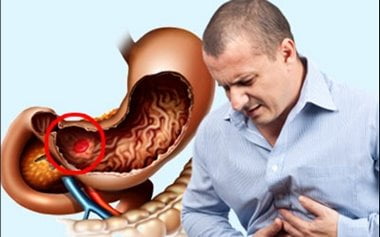 	Príznaky :  Zblednutie	Pocit zimy	Studený pot	Mdloby 	Krvavé zvracanieVonkajšie – vidím ho - kaluž krvi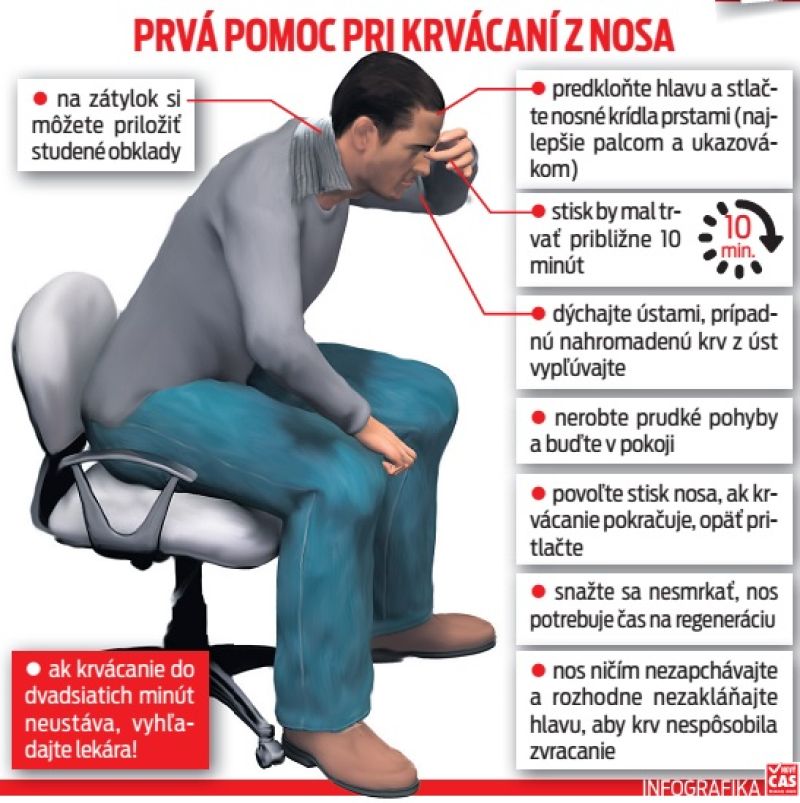 	Vlásočnicové	Žilové	Tepnové 		      ZmiešanéPovrchové - odreniny, škrabanceOpláchnutie, dezinfekcia, náplasťHlboké – veľké tepnové alebo žilové krvácanieZastavíme tlakom priamo v rane so zdvihnutím končatiny nad úroveň srdca bviažeme tlakovým obväzom Protišoková poloha 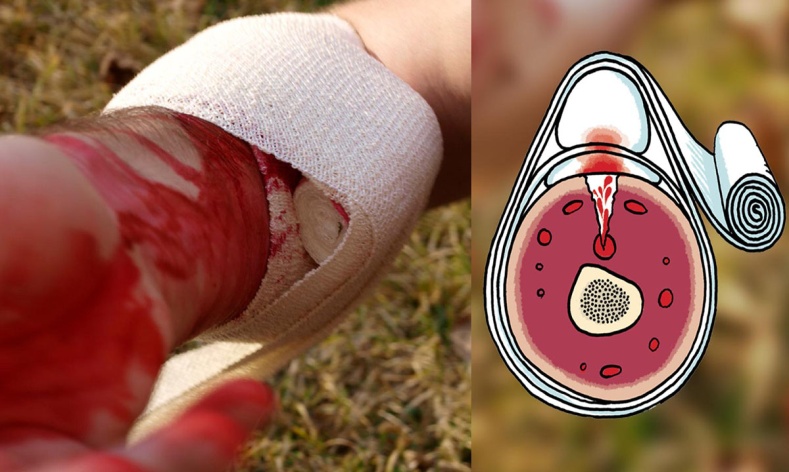 5 Z  Zisti krvácanie      Zatlač v rane      Zdvihni nad úroveň srdca      Zabráň šoku      Zdravotnícka pomoc	Vnútorné zvíja sa v bolesti a je skrčený (nechať v úľavovej polohe)Vonkajšie – kaluž krviTlakové body :                 Spánková tepna	Krčná 	Podkľúčna 	Ramenná	Lakťová	Vretenná	Bedrová	Stehenná	Predkolenia	Členková Ochorenia – najčastejšie príčiny úmrtia na Slovensku – civilizačné ochoreniaVysoký krvný tlak – príčiny nie sú známe  120 / 80 mmHg optimálny	pod 140/90  normálny	140-159/90-99 zvýšený	160-179/ 100-109 rizikový	180/110 vysoko rizikovýInfarkt – poškodenia vencovitých tepien (časť srdca prestane byť zásobovaná živinami a kyslíkom= odumiera)Mŕtvica – prasknutie cievky alebo upchatie cievky v mozgu a zatlačenie časti mozgu, padnutý kútik úst , paralýza  časti telaKŕčové žily – nedostatočné odtekanie krvi , tlak na steny a tie sa rozširujú (sedavé zamestnanie a dlhodobé státie)Kôrnatenie tepien strata pružnosti a zúženieNadmerná záťaž – zväčšenie srdcaSpolupráca obehovej sústavy:Oporná = tvorba krviniek v kostnej dreni.Pohybová = krv zásobuje kostrové svaly kyslíkom a živinami.Dýchacia = krv sa zúčastňuje vnútorného dýchania. Tráviaca = cez steny tenkého čreva sa dostávajú živiny do krvi. Nervová = kontroluje prietok krvi v krvnom riečisku. Správna životospráva, pravidelná a primeraná pohybová aktivita zabezpečujú optimálnu činnosť srdca a celej obehovej sústavy. Starostlivosť Zdravie najcennejší dar .Dedičnosť 20 % Životné prostredie 20%Zdravotná starostlivosť 10%Životný štýl 50% (strava, pohyb, stres)BMI = telesná hmotnosť (kg) : (výška v metroch)220 – 24,9 normálna hmotnosť25 - 29,9 nadváha30 – 39,9 obezita      - ischemická choroba srdca a vysoký krvný tlak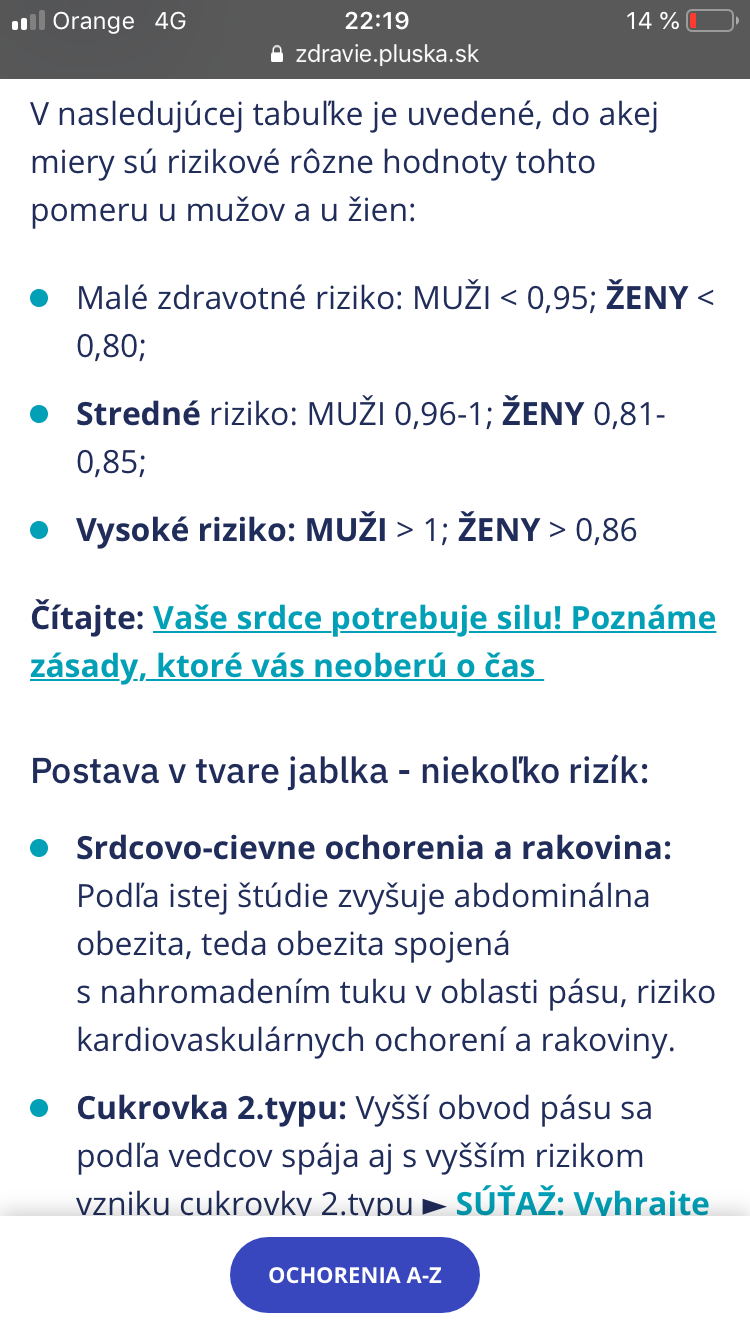 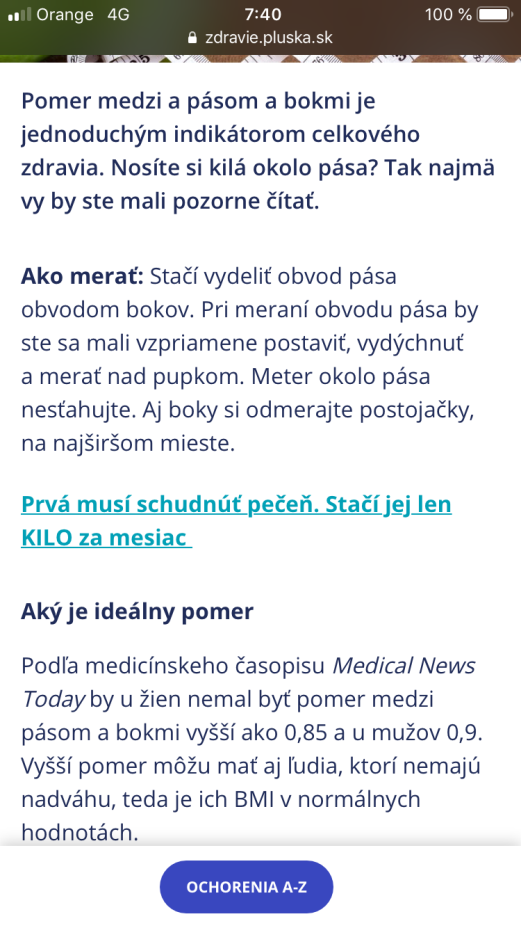 40,0 –chorobná obezitaBrušná obezita : obvod pásaMuži do 94 ženy do 80   normálne hodnoty95-102                 81-88   nízke riziko vzniku nad 102             nad 88   vysoké riziko vzniku                                           ochorení Ruffierov index: ( PF1+PF2+PF3-200) : 10          60+ 100  +  90 = 250-200= 50 :10 = 50 – výborný1-5 dobrý6-10 priemerný 11-15 slabýNad 15 bodov – veľmi slabý